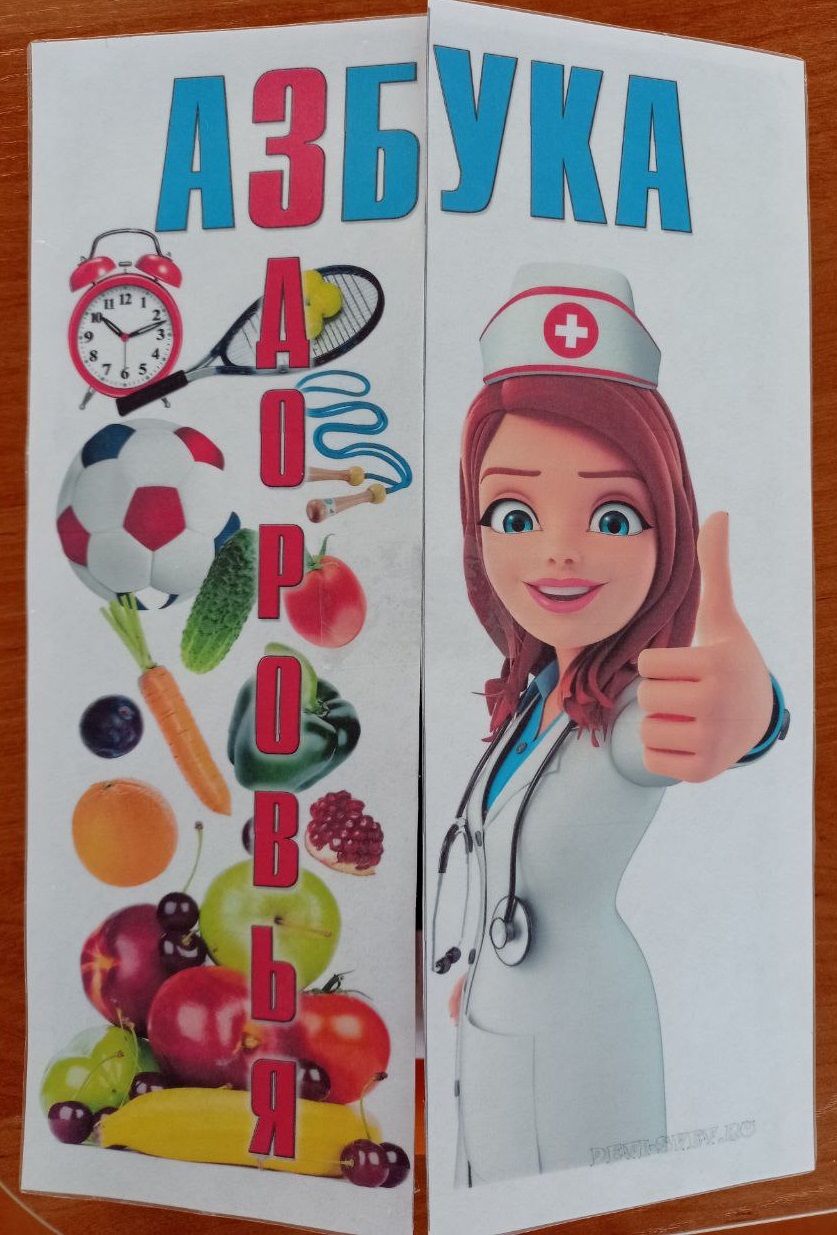 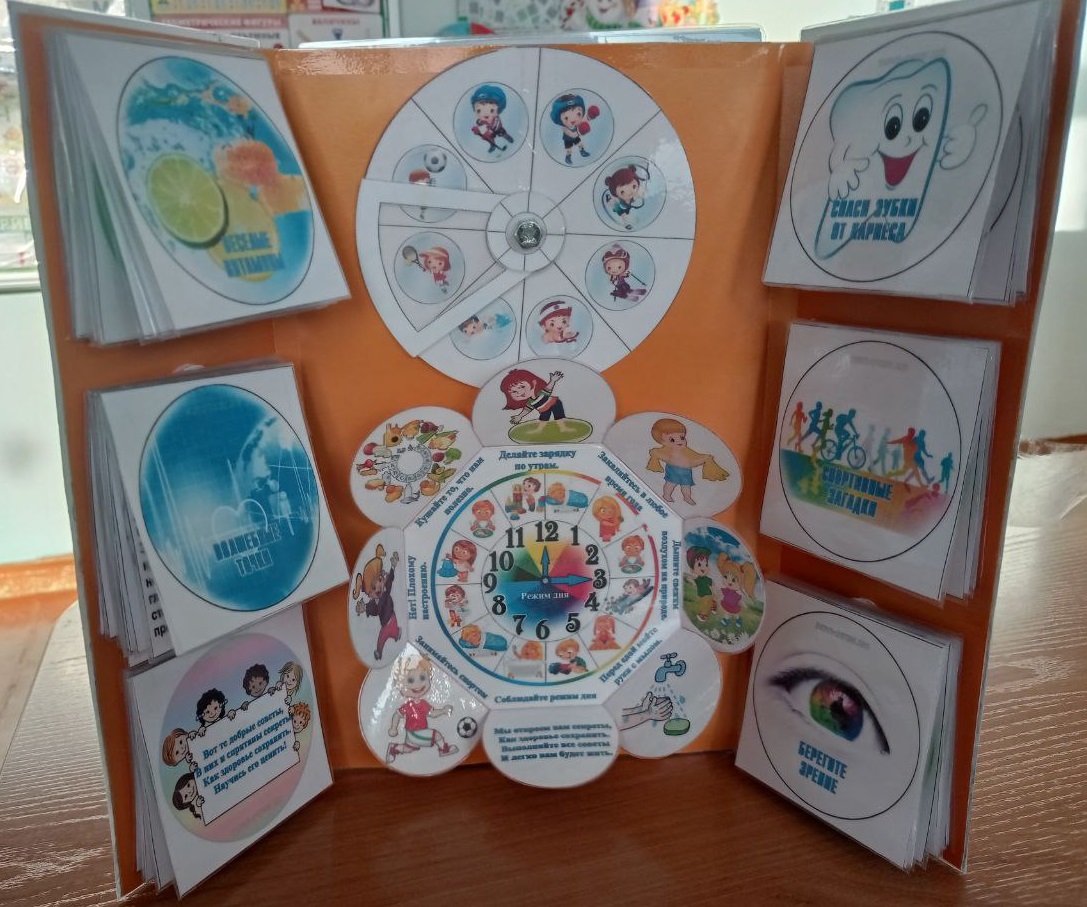   Цель:Формирование представлений о здоровом образе жизни, видах спорта, правильном питании, правилах ухода за глазами и зубами.- вырабатывать у детей разумное отношение к своему организму;- прививать необходимые санитарно-гигиенические навыки;- учить вести здоровый образ жизни; - закреплять навыки проведения точечного массажа.Дидактическое пособие Лэпбук. Папка состоящая из 3х страниц.Необходимое ресурсное обеспечение при применении методического материалаЛэпбук «Азбука здоровья» может быть использован воспитателем в работе с детьми, родителями для закрепления материала по теме с ребенком дома, а также в самостоятельной деятельности ребенка в детском саду. Область применения материала: практическая значимость, возраст детей, ключевые положения Лэпбук предназначен для работы с детьми 4 -7 лет, однако отдельные игры могут быть использованы и в более раннем возрасте.Технология внедрения: что? для чего и зачем? для кого? как?Лэпбук - интерактивная папка-раскладушка с кармашками и вкладками, с материалом на тему «Азбука здоровья», которую ребёнок может удобно разложить на столе или ковре. Использование Лэпбука вызывает интерес у ребенка к исследованию своего здоровья, а следовательно повышает эффективность работы педагога, родителей.Соответствие материала требованиям действующего СанПиНИгровое оборудование соответствует возрасту детей и изготовлено из материалов, не оказывающих    вредного воздействия на детей.Методические рекомендацииВарианты игрового использования: взрослому следует ознакомить ребенка с правилами игр, поиграть с ним в них. В ходе дидактических игр взрослый стимулирует речевую активность ребенка, поощряет правильные ответы. Усвоив правила, дети затем могут играть самостоятельно. Описание эффектов, достигаемых при использовании материаловЛэпбук – активизирует у детей интерес к познавательной деятельности; помогает лучше понять и запомнить информацию; благодаря вариативности представленного материала позволяет повысить уровень развития речи.Возможные сложности при использовании материалаЛэпбук содержит задания разной сложности, что необходимо учитывать при работе с детьми.